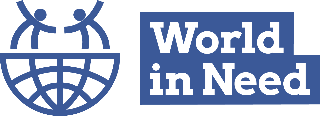  APPLICATION FORM				Please complete this form and return it to charlotte.sharp@worldinneed.org.uk 
When returning this application form, please provide your CV and include an explanation of why you feel this role is right for you.All information given will be treated with the strictest confidence. Response sections may be expanded if necessary.  No references will be taken without your permission.POSITION APPLIED FOR: Sponsorships Manager1.		PERSONAL DETAILS2.		QUALIFICATIONS 3.		OTHER RELEVANT TRAINING / COURSES4.		EMPLOYMENT HISTORY
(Please list chronologically, starting with current or last employer and explain any gaps in employment)5.		SUITABILITY FOR THIS POSITION 6.		REFERENCESPlease list the details of two persons who are willing to provide references for you.  They should be persons who know you (but who are not members of your family) and who are qualified to give an opinion about how you are suitable for the post. Please indicate in the permission box below if it is OK to contact your references as part of the recruitment process, we appreciate the sensitivities around this and your response will not affect your application.8. 	ADDITIONAL FACTORSPlease detail below any further information that you would like us to be aware of that you feel is relevant to the role.9.		VERIFICATION OF INFORMATIONFirst name:E-mail Address:Middle Name(s):Postal Address:Surname:Postal Address:Contact number(s):Postal Address:Level(e.g. Degree/GCSE)Subject / name of courseGrade attainedName of course/professional bodyGrade Of Membership (Where appropriate)Name and Address of Employer and Nature of Business:Dates of employment:From: To:Job Title:Job Function/ Responsibilities:Reason for LeavingPlease detail your suitability for this position under the relevant headings below stating when and where your skills and experience were gained.1 – Are you a follower of Jesus with spiritual maturity? Provide details of when you came to faith and how/when your faith matured.2 - Creating and/or implementing a marketing strategy3 - Presenting and talking to groups4 - Developing and building teams, improving team processes, and optimising performance of teams5 – Building relationships across cultural boundaries6 – Detail any Mission and Evangelism experience7 – Writing articles for newsletters and blogs8 – Recruiting and managing volunteers9 – Sales and fundraising10 – Using Technology including your experience of Microsoft Word, Excel, PowerPoint, Teams, Wordpress and image editing software.Name:Name:Address:Address:E-mail:E-mail:Telephone No.:Telephone No.:Relationship to you:Relationship to you:Permission to contact: Can we contact this reference as part of the initial recruitment process?

Yes / No please wait for further permissionPermission to contact: Can we contact this reference as part of the initial recruitment process?

Yes / No please wait for further permissionI declare that all information which I have provided is correct.  I understand that any false information given may result in a job offer being withdrawn or my employment terminated.Signature:                                                                                Date: